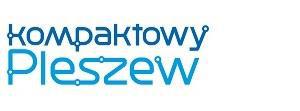 WNIOSEKo wydanie jednorazowego zezwolenia na sprzedaż napojów alkoholowychOznaczenie przedsiębiorcy – wnioskodawcy:(imię i nazwisko lub nazwa osoby prawnej – „spółki”)  ………………………………………………………………………………………………………………..…………….………………………………………………………………………………………………………………..……………. (siedziba i adres) ……………………………………………………………………………………………….………….(nr w rejestrze przedsiębiorców w KRS , o ile przedsiębiorca taki numer posiada) ……………………………………………………….(numer identyfikacji podatkowej - NIP) : ……………………………………….…………………………………………………………………………………….Oznaczenie pełnomocnika przedsiębiorcy – wnioskodawcy:(imię i nazwisko) …………………………………………………………………………….………………………………(adres zamieszkania) …………………………………………………………………………….…………………………Określenie przedmiotu prowadzonej działalności gospodarczej(kod PKD): **…………………………..……………..…………………………………………………………………………………………………………………………………...Oznaczenie rodzaju zezwolenia na sprzedaż napojów alkoholowych***:                                                                 	A) do 4,5% zawartości alkoholu oraz na piwoB) powyżej 4,5% do 18% zawartości alkoholu (z wyjątkiem piwa)C) powyżej 18% zawartości alkoholuOkreślenie adresu miejsca sprzedaży (podczas trwania imprezy): …………………………………………………………………………………………………………………………………...…………………………………………………………………………………………………………………………………...Wnioskowany termin ważności zezwolenia****…………………….………………………...…………………………….Określenie adresu składowania napojów alkoholowych (magazynu dystrybucyjnego): ……………………………………………………………………………………………………………………………………………………………………Do wniosku należy dołączyć następujące dokumenty: - Kopia uiszczenia opłaty za jednorazowe zezwolenie. ………………………………………………….                                                    ………………………………………………          (Miejscowość, data)                   		           (czytelny podpis) POUCZENIEZgodnie z art  18 ¹ ustawy z dnia 26 października 1982 r. o wychowaniu w trzeźwości i przeciwdziałaniu alkoholizmowi (Dz. U. z 2021 r., poz. 1119).Na sprzedaż napojów alkoholowych przedsiębiorcom posiadającym zezwolenia na sprzedaż napojów alkoholowych oraz jednostkom    Ochotniczych Straży Pożarnych mogą być wydawane jednorazowe zezwolenia.Zezwolenia, o których mowa w ust. 1, wydawane są na okres do 2 dni.Opłata za jednorazowe zezwolenia, o których mowa w ust. 1, wnoszona jest na rachunek gminy przed wydaniem zezwolenia w wysokości odpowiadającej 1/12 rocznej opłaty za poszczególne rodzaje zezwoleń.Zezwolenie odbiera się osobiście lub przez pełnomocnika po przedstawieniu dowodu osobistego w przypadku spółki cywilnej należy podać nr NIP spółki oraz numery NIP wszystkich wspólników spółki,**    nie dotyczy zezwoleń udzielanych jednostkom Ochotniczych Straży Pożarnych, w pkt. 4 należy zakreślić literę: A, B albo C, stosownie do treści żądania. Zgodnie bowiem z treścią art. 18 ust. 3 ustawy z dnia 26 października 1982 r. o wychowaniu w trzeźwości i przeciwdziałaniu alkoholizmowi, (Dz. U. z 2021 r., poz. 1119), zezwolenia te wydaje się oddzielnie na każdy z ww. rodzajów napojów alkoholowych, maksymalny termin ważności zezwolenia wynosi 2 dni. w przypadku spółki cywilnej wymagane są podpisy wszystkich wspólników.INFORMACJA O PRYWATNOŚCIZgodnie z art. 13 Rozporządzenia Parlamentu Europejskiego i Rady (UE) 2016/679 z 27 kwietnia 2016 r. w sprawie ochrony osób fizycznych w związku z przetwarzaniem danych osobowych i w sprawie swobodnego przepływu takich danych oraz uchylenia dyrektywy 95/46/WE (ogólne rozporządzenie o ochronie danych, dalej RODO) informujemy, że administratorem Pani/Pana danych osobowych jest Miasto i Gmina Pleszew z siedzibą przy ul. Rynek 1, 63-300 Pleszew, tel. (62) 7428-300 .Pani/Pana dane osobowe przetwarzane będą w związku z wszczętym na Pani/Pana wniosek postepowaniem w spawie wydania zezwoleń na sprzedaż napojów alkoholowych zgodnie z ustawą z dnia 26 października 1982 r. o wychowaniu w trzeźwości i przeciwdziałaniu alkoholizmowi (Dz. U. z 2021 r., poz. 1119).Pani/Pana dane osobowe będą przetwarzane przez okres niezbędny do realizacji wskazanego powyżej celu przetwarzania, w tym również obowiązku archiwizacyjnego wynikającego z przepisów prawa.Zgodnie z przepisami prawa, na podstawie których odbywa się przetwarzanie danych oraz RODO, przysługuje Pani/Panu prawo: dostępu do treści danych, do sprostowania danych, do usunięcia danych, do ograniczenia przetwarzania danych, do wniesienia sprzeciwu wobec przetwarzania danych oraz wniesienia skargi do Prezesa Urzędu Ochrony Danych Osobowych.Podanie przez Panią/Pana danych osobowych jest wymogiem ustawowym i wynika z przepisów prawa; w przypadku niepodania danych osobowych nie będą mogły  zostać zrealizowane obwiązki wynikające z ustawy.W związku z przetwarzaniem danych w celu wskazanym powyżej, Pani/Pana dane osobowe mogą być udostępniane innym podmiotom, którymi mogą być podmioty upoważnione do odbioru Pani/Pana danych osobowych na podstawie odpowiednich przepisów prawa.W przypadku gdy przetwarzanie danych osobowych odbywa się na podstawie zgody, przysługuje Pani/Panu prawo do cofnięcia zgody w dowolnym momencie. Cofnięcie to nie ma wpływu na zgodność przetwarzania, którego dokonano na podstawie zgody przed jej cofnięciem, zgodnie  z obowiązującym prawem.Pani/Pana dane osobowe nie będą przekazywane do państwa trzeciego/organizacji międzynarodowej, nie będą przetwarzane w sposób zautomatyzowany i nie będą podlegały profilowaniu.W sprawie ochrony danych osobowych można skontaktować się z Inspektorem Ochrony Danych Osobowych pod adresem e:mail: iod@pleszew.pl.  ………………………………………………….                                                    ………………………………………………          (Miejscowość, data)                   		           (czytelny podpis) Urząd Miasta i Gminy Pleszew
Wydział Rozwoju i Analiz
Rynek 1, 63-300 Pleszew
Tel. (62) 7428-340, fax. (62) 7428-301